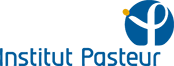 U5 call 2022 - letter of intent - Application FormCompleted application form should be sent not later than February 7, 2022 to: U5-2022@pasteur.fr APPLICANT NAME AND FIRST NAME: PhD obtained in: /__/__/ /__/__/__/__/	M M    Y   Y   Y   YWorking at Institut Pasteur since: /__/__/ /__/__/__/__/	M M    Y   Y   Y   YNAME OF THE FUTURE UNIT: INTRODUCTION AND SUMMARY OF PAST AND CURRENT RESEARCH ACTIVITIES(1 page, Arial 11-pts, spaced 12-pts)SUMMARY OF THE PROJECT (1 page, Arial 11-pts, spaced 12-pts)CV OF THE APPLICANT Please include complete list of publications (underline the names of the members of your group, when relevant)